慈濟科技大學 108學年度第2學期推廣教育班報名表□非學分班   □學分班(含隨班附讀)              報名日期：  年    月    日	(此欄位由工作人員填寫請學員勿填)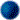 報名班別1.2.1.2.1.2.1.2.1.2.1.2.1.2.1.2.姓    名性別身份證字號電    話行動：公：公：公：出生日期電    話宅：傳真：傳真：傳真：E-mail帳號通訊地址□□□□□□□□□□□□□□□□□□□□□□□□學    歷服務機關現任職稱繳費方式□郵局劃撥帳號：06681931 戶名：慈濟學校財團法人慈濟科技大學 (註明姓名、報名班別)※以上繳費完成後，請與本校推廣教育組做確認。Tel：8572158轉2398陳小姐現金：至會計室繳交(夜-推廣教育組代收)。□郵局劃撥帳號：06681931 戶名：慈濟學校財團法人慈濟科技大學 (註明姓名、報名班別)※以上繳費完成後，請與本校推廣教育組做確認。Tel：8572158轉2398陳小姐現金：至會計室繳交(夜-推廣教育組代收)。□郵局劃撥帳號：06681931 戶名：慈濟學校財團法人慈濟科技大學 (註明姓名、報名班別)※以上繳費完成後，請與本校推廣教育組做確認。Tel：8572158轉2398陳小姐現金：至會計室繳交(夜-推廣教育組代收)。□郵局劃撥帳號：06681931 戶名：慈濟學校財團法人慈濟科技大學 (註明姓名、報名班別)※以上繳費完成後，請與本校推廣教育組做確認。Tel：8572158轉2398陳小姐現金：至會計室繳交(夜-推廣教育組代收)。□郵局劃撥帳號：06681931 戶名：慈濟學校財團法人慈濟科技大學 (註明姓名、報名班別)※以上繳費完成後，請與本校推廣教育組做確認。Tel：8572158轉2398陳小姐現金：至會計室繳交(夜-推廣教育組代收)。□郵局劃撥帳號：06681931 戶名：慈濟學校財團法人慈濟科技大學 (註明姓名、報名班別)※以上繳費完成後，請與本校推廣教育組做確認。Tel：8572158轉2398陳小姐現金：至會計室繳交(夜-推廣教育組代收)。收據抬頭□個人□公司機關              退費方式□現金□匯入銀行帳號 (須本人帳戶)銀行別            分行別       帳號：            □匯入郵局帳號 (須本人帳戶)局號              帳號：            □現金□匯入銀行帳號 (須本人帳戶)銀行別            分行別       帳號：            □匯入郵局帳號 (須本人帳戶)局號              帳號：            □現金□匯入銀行帳號 (須本人帳戶)銀行別            分行別       帳號：            □匯入郵局帳號 (須本人帳戶)局號              帳號：            □現金□匯入銀行帳號 (須本人帳戶)銀行別            分行別       帳號：            □匯入郵局帳號 (須本人帳戶)局號              帳號：            □現金□匯入銀行帳號 (須本人帳戶)銀行別            分行別       帳號：            □匯入郵局帳號 (須本人帳戶)局號              帳號：            □現金□匯入銀行帳號 (須本人帳戶)銀行別            分行別       帳號：            □匯入郵局帳號 (須本人帳戶)局號              帳號：            □現金□匯入銀行帳號 (須本人帳戶)銀行別            分行別       帳號：            □匯入郵局帳號 (須本人帳戶)局號              帳號：            □現金□匯入銀行帳號 (須本人帳戶)銀行別            分行別       帳號：            □匯入郵局帳號 (須本人帳戶)局號              帳號：            備    註1.線上報名網址: http://linuxweb.tcust.edu.tw/tcust/service/2.採用郵局劃撥方式繳款者，須繳交劃撥收據。3.報名表各欄位請務必填寫完整，以利聯繫開課事宜。1.線上報名網址: http://linuxweb.tcust.edu.tw/tcust/service/2.採用郵局劃撥方式繳款者，須繳交劃撥收據。3.報名表各欄位請務必填寫完整，以利聯繫開課事宜。1.線上報名網址: http://linuxweb.tcust.edu.tw/tcust/service/2.採用郵局劃撥方式繳款者，須繳交劃撥收據。3.報名表各欄位請務必填寫完整，以利聯繫開課事宜。1.線上報名網址: http://linuxweb.tcust.edu.tw/tcust/service/2.採用郵局劃撥方式繳款者，須繳交劃撥收據。3.報名表各欄位請務必填寫完整，以利聯繫開課事宜。1.線上報名網址: http://linuxweb.tcust.edu.tw/tcust/service/2.採用郵局劃撥方式繳款者，須繳交劃撥收據。3.報名表各欄位請務必填寫完整，以利聯繫開課事宜。1.線上報名網址: http://linuxweb.tcust.edu.tw/tcust/service/2.採用郵局劃撥方式繳款者，須繳交劃撥收據。3.報名表各欄位請務必填寫完整，以利聯繫開課事宜。1.線上報名網址: http://linuxweb.tcust.edu.tw/tcust/service/2.採用郵局劃撥方式繳款者，須繳交劃撥收據。3.報名表各欄位請務必填寫完整，以利聯繫開課事宜。1.線上報名網址: http://linuxweb.tcust.edu.tw/tcust/service/2.採用郵局劃撥方式繳款者，須繳交劃撥收據。3.報名表各欄位請務必填寫完整，以利聯繫開課事宜。慈濟科技大學基於資料管理、各項統計調查與分析之目的，須蒐集您的「識別類、特徵類、社會情況、教育、技術或其他專業、受僱情形」等(個人資料類別代號：C001-003、C011、C033、C038、C051、C061)，以在開班行政期間及地區內，作為資料管理、業務聯繫及去識別化後進行統計分析之用。您依法得行使個人資料保護法第3條之查閱、更正個資等權利。慈濟科技大學基於資料管理、各項統計調查與分析之目的，須蒐集您的「識別類、特徵類、社會情況、教育、技術或其他專業、受僱情形」等(個人資料類別代號：C001-003、C011、C033、C038、C051、C061)，以在開班行政期間及地區內，作為資料管理、業務聯繫及去識別化後進行統計分析之用。您依法得行使個人資料保護法第3條之查閱、更正個資等權利。慈濟科技大學基於資料管理、各項統計調查與分析之目的，須蒐集您的「識別類、特徵類、社會情況、教育、技術或其他專業、受僱情形」等(個人資料類別代號：C001-003、C011、C033、C038、C051、C061)，以在開班行政期間及地區內，作為資料管理、業務聯繫及去識別化後進行統計分析之用。您依法得行使個人資料保護法第3條之查閱、更正個資等權利。慈濟科技大學基於資料管理、各項統計調查與分析之目的，須蒐集您的「識別類、特徵類、社會情況、教育、技術或其他專業、受僱情形」等(個人資料類別代號：C001-003、C011、C033、C038、C051、C061)，以在開班行政期間及地區內，作為資料管理、業務聯繫及去識別化後進行統計分析之用。您依法得行使個人資料保護法第3條之查閱、更正個資等權利。慈濟科技大學基於資料管理、各項統計調查與分析之目的，須蒐集您的「識別類、特徵類、社會情況、教育、技術或其他專業、受僱情形」等(個人資料類別代號：C001-003、C011、C033、C038、C051、C061)，以在開班行政期間及地區內，作為資料管理、業務聯繫及去識別化後進行統計分析之用。您依法得行使個人資料保護法第3條之查閱、更正個資等權利。慈濟科技大學基於資料管理、各項統計調查與分析之目的，須蒐集您的「識別類、特徵類、社會情況、教育、技術或其他專業、受僱情形」等(個人資料類別代號：C001-003、C011、C033、C038、C051、C061)，以在開班行政期間及地區內，作為資料管理、業務聯繫及去識別化後進行統計分析之用。您依法得行使個人資料保護法第3條之查閱、更正個資等權利。慈濟科技大學基於資料管理、各項統計調查與分析之目的，須蒐集您的「識別類、特徵類、社會情況、教育、技術或其他專業、受僱情形」等(個人資料類別代號：C001-003、C011、C033、C038、C051、C061)，以在開班行政期間及地區內，作為資料管理、業務聯繫及去識別化後進行統計分析之用。您依法得行使個人資料保護法第3條之查閱、更正個資等權利。慈濟科技大學基於資料管理、各項統計調查與分析之目的，須蒐集您的「識別類、特徵類、社會情況、教育、技術或其他專業、受僱情形」等(個人資料類別代號：C001-003、C011、C033、C038、C051、C061)，以在開班行政期間及地區內，作為資料管理、業務聯繫及去識別化後進行統計分析之用。您依法得行使個人資料保護法第3條之查閱、更正個資等權利。慈濟科技大學基於資料管理、各項統計調查與分析之目的，須蒐集您的「識別類、特徵類、社會情況、教育、技術或其他專業、受僱情形」等(個人資料類別代號：C001-003、C011、C033、C038、C051、C061)，以在開班行政期間及地區內，作為資料管理、業務聯繫及去識別化後進行統計分析之用。您依法得行使個人資料保護法第3條之查閱、更正個資等權利。繳費繳費繳費優待繳費金額收款人收據號碼現金劃撥